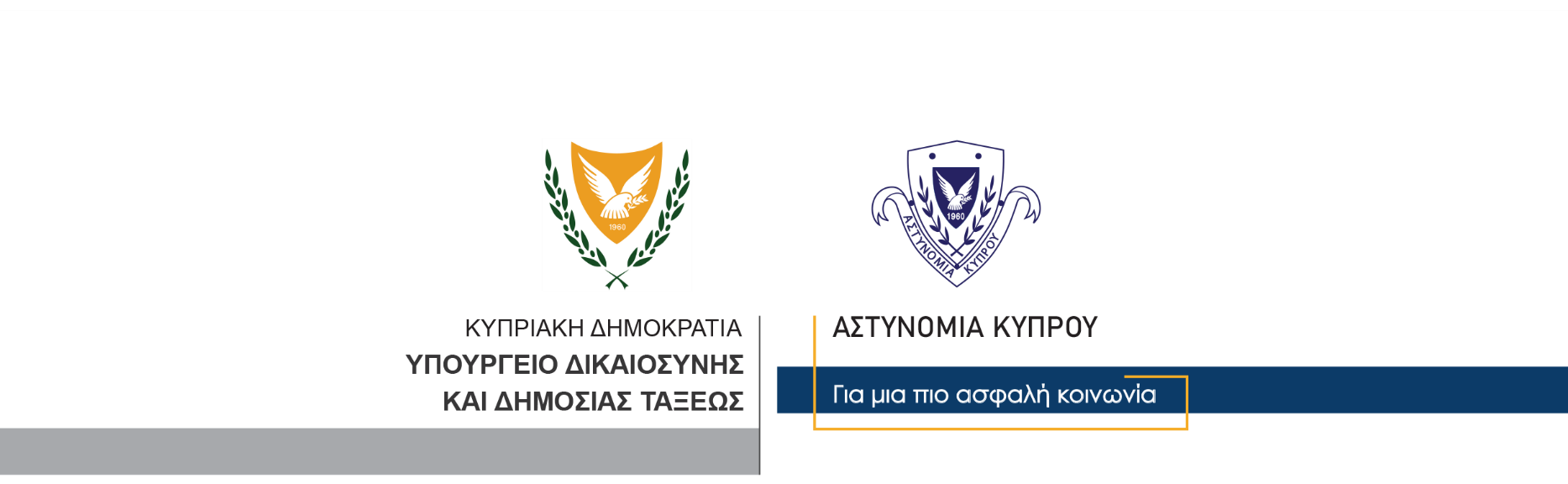 12 Ιανουαρίου, 2024Δελτίο Τύπου 2Σύλληψη 23χρονου για παράνομη κατοχή και μεταφορά εκρηκτικών υλώνΣτη σύλληψη άντρα ηλικίας 23 ετών, στην κατοχή του οποίου εντοπίστηκε αριθμός πυροτεχνημάτων, μεταξύ άλλων και τέσσερις ναυτικές φωτοβολίδες, προχώρησαν το βράδυ που πέρασε, μέλη της Αστυνομίας στη Λεμεσό. Εναντίον του 23χρονου διερευνάται υπόθεση παράνομης κατοχής και μεταφοράς εκρηκτικών υλών.Συγκεκριμένα, γύρω στις 10.30 το βράδυ της Πέμπτης, μέλη του Ουλαμού Πρόληψης Εγκλήματος – ΟΠΕ Λεμεσού, κατά τη διάρκεια περιπολίας, υπέβαλαν σε έλεγχο τέσσερα πρόσωπα, που βρίσκονταν εντός αυτοκινήτου, το οποίο ήταν σταματημένο σε δρόμο στη Λεμεσό. Κατά τον έλεγχο εντοπίστηκαν στην κατοχή του 23χρονου, ο οποίος βρισκόταν στη θέση συνοδηγού, μία τσάντα που περιείχε τέσσερις ναυτικές φωτοβολίδες, δύο βεγγαλικά και μία κροτίδα.Τα μέλη της Αστυνομίας προχώρησαν στη σύλληψη του 23χρονου για αυτόφωρα αδικήματα, ενώ προχώρησαν και σε έρευνα στην κατοικία του, όπου ανευρέθηκαν ακόμη 17 βεγγαλικά χειρός. Αυτός τέθηκε υπό κράτηση, για σκοπούς διερεύνησης της υπόθεσης.Την υπόθεση διερευνά ο Αστυνομικός Σταθμός Αγίου Ιωάννη.Κλάδος ΕπικοινωνίαςΥποδιεύθυνση Επικοινωνίας Δημοσίων Σχέσεων & Κοινωνικής Ευθύνης